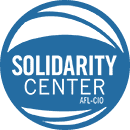 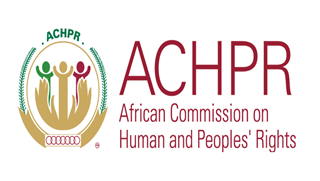 DRAFT PROGRAMME WEBINAR ON Informal Economy Work and the Right to Work in AfricaTUESDAY, 30 MAY 2023 12:00hrs – 14:00hrs (GMT); 15:00hrs – 17:00hrs (EAT); 14:00hrs – 16:00hrs (SAT)OPENING CEREMONYOPENING CEREMONYOPENING CEREMONYTimeSESSION ONE- OPENING CEREMONYSpeakers/Participants12:00 – 12:10Opening Statement: Hon. Commissioner Mudford Zachariah Mwandenga (Chairperson, ACHPR Working Group on Economic, Social and Cultural Rights [WG-ECOSOC)  -5 mins)Ms. Ziona Tanzer, Solidarity Centre (5 mins)SESSION TWO- PANEL PRESENTATIONSModerator: Prof. Frans ViljoenSESSION TWO- PANEL PRESENTATIONSModerator: Prof. Frans ViljoenSESSION TWO- PANEL PRESENTATIONSModerator: Prof. Frans Viljoen12:10 – 12:25 The ACHPR and mandate of the WG-ECOSOCHon. Commissioner Remy Lumbu (Chairperson, ACHPR, and Member of the WG-ECOSOC/ Prof. Frans Viljeon Expert Member fo the Working Group (15 mins)12:25 – 12:40The African Human Rights Framework, jurisprudence and soft law instruments and their potential to expand recognition of the rights of workers in the informal economy.Aminta Ossom, International Human Rights Clinic, Harvard Law School (15 mins)12:40 – 12:55The African Court Advisory on Vagrancy and the potential impact of decriminalizing economic status and reconceptualizing public space for workers in the informal economyTeresa Marchiori, Women in the Informal Economy Globalizing and Organizing (WIEGO)(15 mins)12:55 – 13:10Exploring gaps and advances in social protection and collective rights of informal economy workers through a discussion of country case studies (Ghana, Zimbabwe, Uganda (other?).Pamihdzai Bamu, Law Program, Women in the Informal Economy Globalizing and Organizing (WIEGO) (15 mins)13:10 – 13:25Regulation of domestic work in Africa: Exclusions and blind spots. What would an African approach to regulation look like?Ziona Tanzer, Solidarity Centre  (15 mins)SESSION THREE:  INTERVENTIONS/ QUESTIONS & ANSWERSDISCUSSION ON BEST PRACTICES, CHALLENGES AND THE WAY FORWARDSESSION THREE:  INTERVENTIONS/ QUESTIONS & ANSWERSDISCUSSION ON BEST PRACTICES, CHALLENGES AND THE WAY FORWARDSESSION THREE:  INTERVENTIONS/ QUESTIONS & ANSWERSDISCUSSION ON BEST PRACTICES, CHALLENGES AND THE WAY FORWARD13:25-13:35Best practices at the domestic level to ensure the right to work under equitable and satisfactory conditions, and to receive equal pay for equal work & The way ForwardNHRIs (10 mins)13:35-13:45Challenges in enacting laws or policies that recognize the rights of workers in informal employment and protect their rights & The Way ForwardState Representatives (10 mins)13:45 -13:55General Discussions - All Participants (10 mins)SESSION FOUR:  CLOSINGSESSION FOUR:  CLOSINGSESSION FOUR:  CLOSING13:55-14:00Charting a way Forward Jeff Vogt, Solidarity Center (5mins)END OF WEBINAREND OF WEBINAREND OF WEBINAR